Antrag auf Erteilung des Gütesiegels „Kinderfreundlicher Sportverein“ 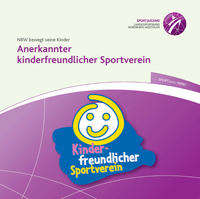 durch die Sportjugend NRWHinweis: Die Vergabe des Gütesiegels „Kinderfreundlicher Sportverein ist
an die Kooperation mit einer Kindertagesseinrichtung gekoppelt.Name und Anschrift des Sportvereins (Antragsteller)…………………………………………………………………………………………………………….………….Straße………………………………………… PLZ/Ort: ………………………………………..........................Telefon: ………………………………………. E-Mail: …………………………………………………………... Vereinskennziffer: □□□□□□□Name der/des Kooperationsbeauftragten ………………………………………………………………………………………..……………......... Unser Verein weist folgendes kinderfreundliches Profil nach:Wir bieten mindestens ein Bewegungs-, Spiel- und Sportangebote für Kinder unter 6 Jahren pro Woche an (siehe Rückseite) Mindestens ein/e ausgebildete Übungsleiter/-in – C Breitensport (Kinder/Jugendliche) und /oder Übungsleiter/-in B (BiKuV oder GfK) unterstützt uns dabei. Alle Vereinsmitarbeiter/-innen für den Kinder- und Jugendsport haben den Ehrenkodex des Landessportbundes NRW unterzeichnet und/oder legen ein Führungszeugnis vor.Unsere aktuellen Angebote sind für Eltern im Rahmen unserer Öffentlichkeitsarbeit (z. B. Internet, Vereinszeitung, Schwarze Bretter der Kindertageseinrichtung) leicht zu finden.Wir haben dazu am □□.□□.□□ eine Kooperationsvereinbarung mit der Kindertages-einrichtung ……………………………………………………………………….………………..  geschlossen.(Kopie der Vereinbarung liegt dem zuständigen KSB/SSB und der Kindertageseinrichtung vor)Ort und Datum……………………………………………………………………………………………………….Name der/des Vorstandsvorsitzenden ………………………………………………………............................…………………………………………	…….                  …………………………………………………………..
Unterschrift Vorstand nach § 26 BGB	               Unterschrift Kooperationsbeauftragte/rVereinsstempelZuständiger Stadt- oder Kreissportbund: …………………………………………………………………………Berater / Beraterin: …………………………….. …..       Unterschrift: ………………………………………….Unser Breitensportliches Vereinsprofil für den Kinder- und JugendsportBewegungs-, Spiel- und Sportangebote der AbteilungTitel: ______________________________________________________________Anzahl der aktuell qualifizierten Vereinsmitarbeiter/innen insgesamt: _______________ÖffentlichkeitsarbeitPrävention sexualisierter Gewalt – EhrenkodesJugendordnung in der Vereinssatzung□ ViBSS-Beratung für Vereinsentwicklung gewünscht!U3Eltern und Kinder4-6 Jährige….  Übungsleiter/-innen / Trainer – C Kinder/JugendÜbungsleiter/innen / Trainer – C Breitensport ÜL-B Bewegungserziehung im Kleinkind- und VorschulalterÜL-B Gesundheitsförderung für KinderFSJ’ler/Gruppen- bzw. Sporthelfer FSJ’ler/Gruppen- bzw. Sporthelfer FSJ’ler/Gruppen- bzw. Sporthelfer VereinszeitungFlyerInternetauftritt ____________________________Sonstiges ________________________Wir haben einen eigenen EhrenkodexWir nutzen den Ehrenkodex des Landessportbundes NRWDer Verein hat eine JugendordnungDie Vereinsjugend ist im Vorstand des Gesamtvereins verankert